南京市2019年度优秀教育案例、教育叙事征文评选网上申报流程说明南京市2019年度优秀教育案例、教育叙事征文评选网上申报工作于2019年3月18日开始。参评具体要求详见《关于开展2019年度优秀教育案例、教育叙事征文评选活动的通知》。教师网上申报操作，请按下列步骤：一、“南京智慧教育云服务认证中心”的统一身份认证南京市教育科学研究所论文案例和个人课题平台已于2019年2月27日完成升级改版工作，升级后的新系统，需通过“南京智慧教育云服务认证中心”的统一身份认证账户登录。第一次登录时，登录教师的个人信息要和原有“论文案例和个人课题”平台的账户信息相匹配。1. 新系统支持的浏览器新系统支持IE11浏览器，火狐浏览器，chrome浏览器，360浏览器（注意，如果电脑安装的不是IE11浏览器，在使用360浏览器时需调整为极速模式）等主流浏览器。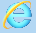 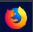 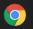 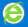 如果您的IE浏览器版本过低，访问时会出现如下提示，您可以选择电脑里其他浏览器或者下载谷歌、火狐浏览器安装操作。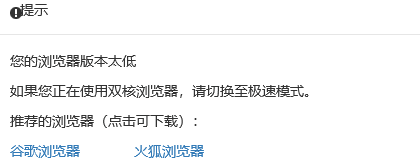 新系统的访问地址为：http://yw.njjks.cn在浏览器输入以上地址，会自动跳转到统一身份认证登录画面。2.新系统的登录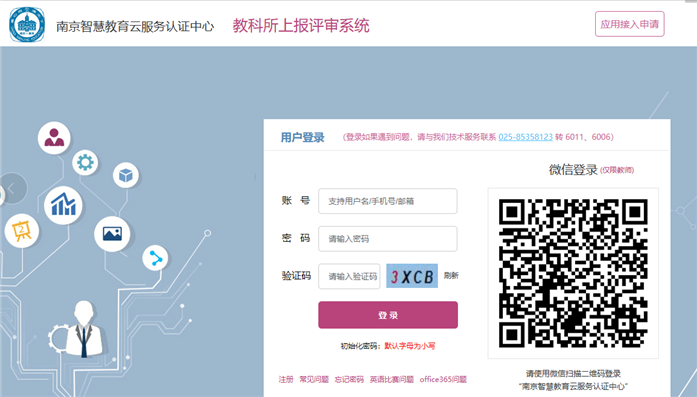 方式1：南京教师可直接微信扫码登录，无需账号密码，首次登录的只需按照提示操作。手机需要进行一次绑定，会将验证码通过企业号发送到你的手机，请确保您的微信已成功关注"企业号南京教育政务"。方式2：登录名或手机号、密码进行登录。不知道密码可以点击登录界面下方的“忘记密码”通过手机短信重置。如果以上两种方式都不能登录，请加服务QQ群780689551或联系025-85358123 转6008或6011 工作时间：周一到周五(上午9:00-11:30，下午14:00-17:30) ，节假日除外。二、南京市教育科学研究所“论文案例和个人课题”新平台的使用通过“南京智慧教育云服务认证中心”的统一身份认证的教师，登录南京市教育科学研究所“论文案例和个人课题”平台的新系统后，会出现以下三种情况之一：第一种情况，在南京市教育科学研究所的“论文案例和个人课题”原有系统注册过，且使用本人身份证信息注册的教师。统一身份认证登录成功后，将直接进入新系统画面。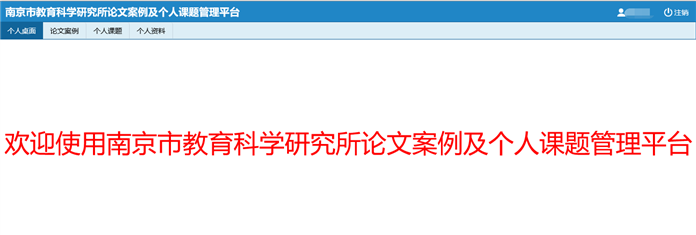 教师可以看到个人桌面，论文案例，个人课题，个人资料四个菜单。点击菜单可进入对应画面操作。第二种情况，未在南京市教育科学研究所“论文案例和个人课题”原有系统注册过，首次使用南京市教育科学研究所“论文案例和个人课题”的教师。请按以下步骤操作：第一步，“南京智慧教育云服务认证中心”统一身份认证登录成功后，将进入下图认证的初始画面。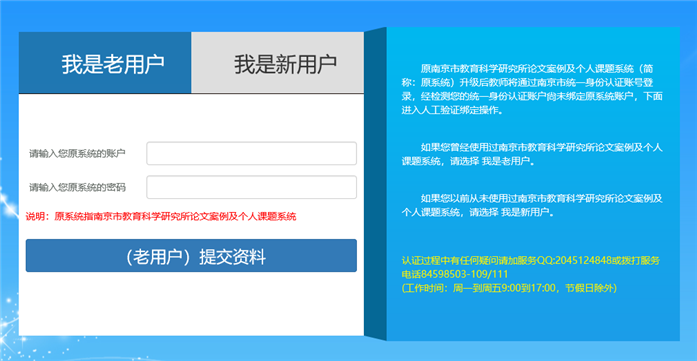 第二步，点击【我是新用户】（蓝色显示），再点击【（新用户）进入系统】按钮就可以直接进入系统了。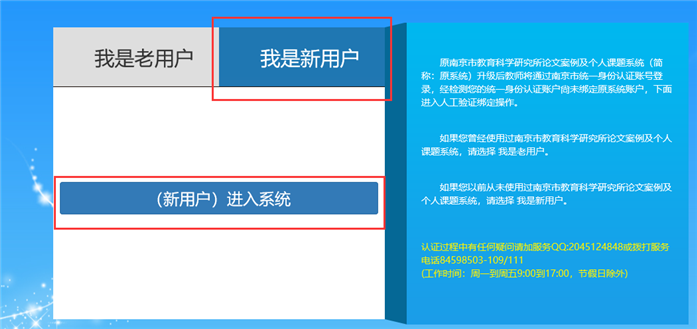 第三种情况，在南京市教育科学研究所“论文案例和个人课题”原有系统注册过，但使用的不是本人身份证信息注册的教师。“南京智慧教育云服务认证中心”的统一身份认证登录成功后，将进入下图认证画面。请输入您原系统的账户（指在南京市教育科学研究所“论文案例和个人课题”原有系统注册的身份证，非本人身份证）以及原系统的密码。然后点击【（老用户）提交资料】按钮即可进入系统。3. 登录认证的注意事项在登录认证过程中有以下三类问题，请联系网络公司的相关人员处理。（1）      “南京智慧教育云服务认证中心”的统一身份认证未注册，请直接联系所在学校统一身份认证信息管理员或者联系025-85358123转6011或6008，工作时间：周一到周五(9:00-17:30) ，节假日除外。（2）      前述的第三种情况，即在南京市教育科学研究所“论文案例和个人课题”原有系统注册过，但使用的不是本人身份证信息注册的教师，且“论文案例和个人课题”原有系统的密码忘记了。可拨打服务电话025-84598503-107/111 或加服务QQ：2045124848、602067285 处理。工作时间：周一到周五(9:00-17:30) ，节假日除外。（3）      为了保证现有新系统和原来系统的资料能够准确对接，如果您是市级第十期“个人课题”主持人，请登录系统后，务必进入“个人课题”菜单确认是否能看到第十期“个人课题”相关资料。如果看不到第十期“个人课题”您在原有系统已经提交的资料，请拨打服务电话025-84598503-107/111 或加服务QQ：2045124848、602067285 进行处理，工作时间：周一到周五(9:00-17:30) ，节假日除外。特别说明：旧系统使用多个身份证注册，且第十期“个人课题”使用的不是自己身份证注册的教师，可能会无法看到第十期“个人课题”前期已提交的网报资料，需要网络工程师手工处理。请拨打服务电话025-84598503-107/111 或加服务QQ：2045124848、602067285 工作时间：周一到周五(9:00-17:30) ，节假日除外。三、 2019年度优秀教育案例、教育叙事征文网上申报操作通过“南京智慧教育云服务认证中心”的统一身份认证，且统一身份认证的个人信息已和南京市教科所原有“论文案例和个人课题”平台的账户信息相匹配的教师进入新系统，可以看到个人桌面，论文案例，个人课题，个人资料四个菜单。点击菜单可进入对应画面操作。1.请点击上方菜单[论文案例]。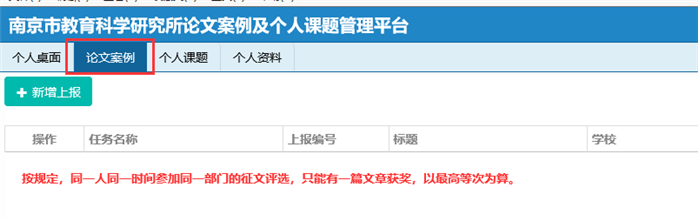 2．请点击左上角 按钮，打开上报编辑画面。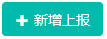 （1）教师姓名、所属学校和区县会根据统一身份认证系统资料自动带出，不可修改。如果这几个栏位的资料有误，请至统一身份认证系统，修正信息后再进行上报。如有问题请联系“南京智慧教育云服务认证中心”，电话025-85358123 转6011或6008 工作时间：周一到周五(9:00-17:30)，节假日除外。（2）上报任务栏默认是空白，请下拉选择上报任务“2019年优秀教育案例、叙事评比”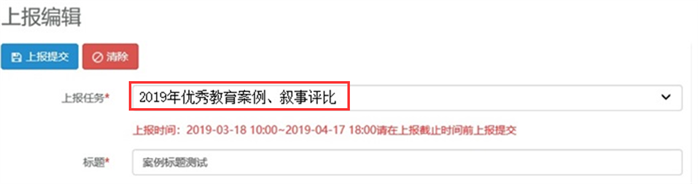 （3）请仔细认真核对信息，准确填写。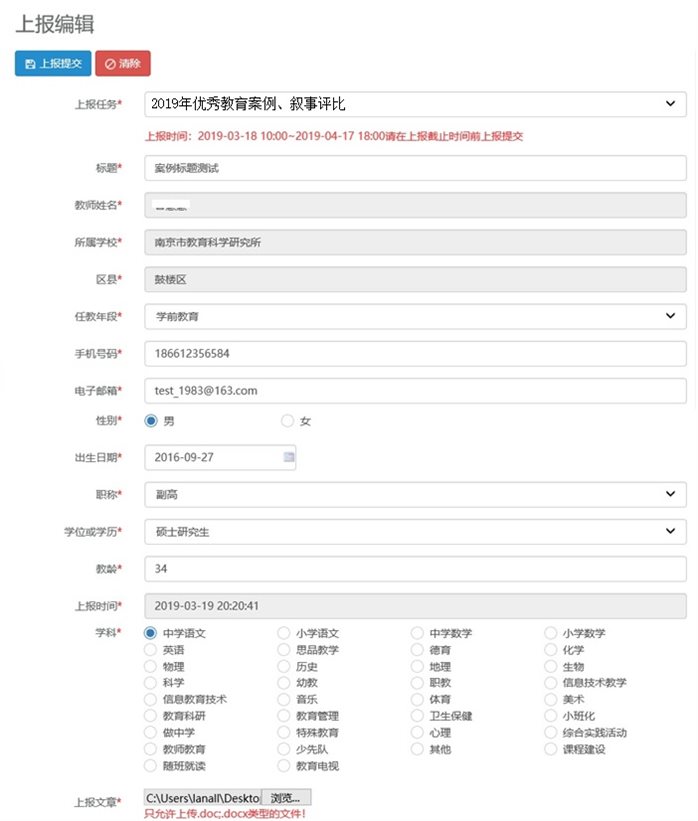 ①请输入文章标题②下拉选择任教年段③输入手机号码④输入电子邮箱⑤选择性别⑥选择出生日期⑦下拉选择职称⑧下拉选择学位或学历⑨输入教龄⑩选择本次申报的学科最后，上报文章栏位，点击浏览按钮，从电脑里选择需要上传的word文件。      参评文本排版要点如下：文章标题字体为三号黑体。正文字体为四号宋体。每段首行缩进2个字符。全文为1.5倍行距。本次评比为匿名评比，教育案例、教育叙事的正文中不能出现个人的姓名、单位等信息。如违反此项规定，责任将由作者自负。完成以上所有资料录入后，点击左上角按钮。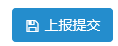 申报成功后会弹出下图提示，请确认上报的任务，选择的学科是否正确。如准确无误请点击确定按钮；如有错误，请点击提示右上角的X，关闭提示对话框后，修改相关内容，然后再点即可。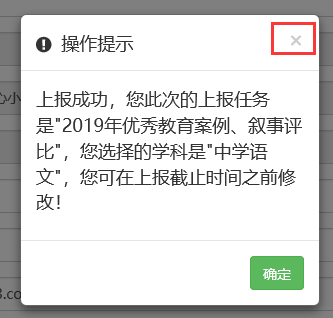 上报成功后，您可以点击下图列表页评选登记表栏位下的“下载按钮”，下载评选登记表（此登记表市级评审不需要，仅供校区评审之用，是否使用请咨询所在学校及区教科室）。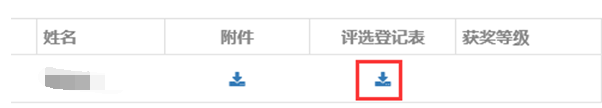 请确认您上传的附件内容是否正确，上报成功后，您可以点击下图列表页附件栏位下面的下载按钮下载附件查看。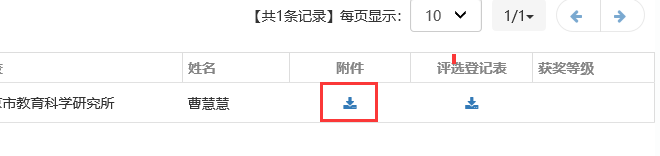 3.友情提醒：（1）2019年网报时间为2019年3月18日10点至4月17日18点，在此期间内上报材料均可以修改。在点击按钮前，请务必认真检查所填资料是否完整、正确，在申报成功后，如果发现有资料填写错误需要修正的，可以在上报时间内，点击上报列表信息前的修改按钮进入修改画面，修改对应内容或重新选择修改后的论文附件，再点击左上角按钮即可。如果已经超过了网报时间，则无法修改。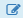 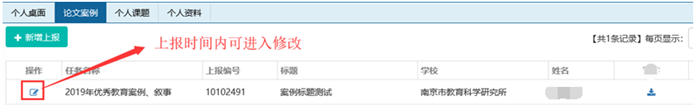 （2）网报结束进入评审阶段，上报资料无法查看和修改。上报时间结束后，点击修改按钮、附件下载按钮和评选登记表按钮均会提示“已进入评审阶段，不能查看”，所以请务必在网报结束前将相关资料下载存档。（3）因服务器资源有限，评审结果公布一个月后，评审所有的相关资料不再保留，请您自留参评结果和参评文稿。操作过程中有任何问题请拨打服务电话025-84598503-107/111 或加服务QQ：2045124848、602067285 工作时间：周一到周五(9:00-17:30)进行处理。                                   南京市教育科学研究所    2019年3月